Resignation Letter From Hospital as a Doctor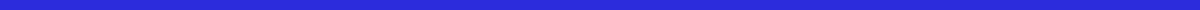 Dr. John Smith
123 Health Avenue
MediCity, MC 12345
john.smith@email.com
(555) 123-4567June 28, 2024Dr. Emily Brown
Chief Medical Officer
MediCare Hospital
456 Wellness Blvd
MediCity, MC 67890Dear Dr. Brown,I am writing to formally resign from my position as a Senior Cardiologist at MediCare Hospital, effective July 12, 2024.This decision has not been easy, as my time at MediCare Hospital has been both professionally rewarding and personally fulfilling. I have learned a great deal and had the privilege of working alongside an exceptional team dedicated to providing the highest standard of patient care.However, after careful consideration, I have decided to pursue a new opportunity that aligns with my career goals and personal aspirations. This new direction will allow me to explore different aspects of the medical field and continue to grow both professionally and personally.I am committed to ensuring a smooth transition and will do everything in my power to facilitate the handover of my responsibilities. Please let me know how I can assist during this period to make the transition as seamless as possible for my patients and colleagues.I am deeply grateful for the support, mentorship, and camaraderie I have experienced during my tenure at MediCare Hospital. I will cherish the memories and professional experiences I have gained here.Thank you for the opportunities for growth and development that you have provided me during my time at MediCare Hospital. I look forward to staying in touch and wish the hospital continued success in all its future endeavors.Sincerely,Dr. John Smith